Infant Feeding – Breastfeeding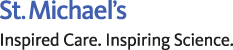 Thinking about breastfeeding?There is a lot to think about when making your decision about breast/chest feeding your new baby.  In the end you must make the choice that you think will be the best for you and your family.Benefits for the breastfeeding parent include:Decreases bleeding after birthYour uterus goes back to normal soonerMay help with weight lossEncourages closer bonding with babyAlways ready to use and the perfect temperatureMakes traveling easier – nothing to cart around with you.May help reduce the risk of breast cancerHelps reduce the risk of osteoporosisSaves money that would be spent on formulaBenefits for baby include: Perfect nutrition for your babyEasier to digestBreastmilk ingredients change as your baby gets older so they grow and develop wellMay reduce the risk of SIDS (Sudden Infant Death Syndrome)Promotes proper development of the jaw and facial musclesProtects baby from many infections and illnesses (antibodies in breastmilk)May provide protection against childhood obesity and related diseasesPrevents constipationProtects baby from developing ear infectionsHow long will you Breastfeed for?The World Health Organization recommends breastfeeding exclusively for the first six months of baby’s life, then starting first foods and continued breastfeeding for another two years.  Ultimately though, you get to decide the length of time that works best for you and your baby and family. 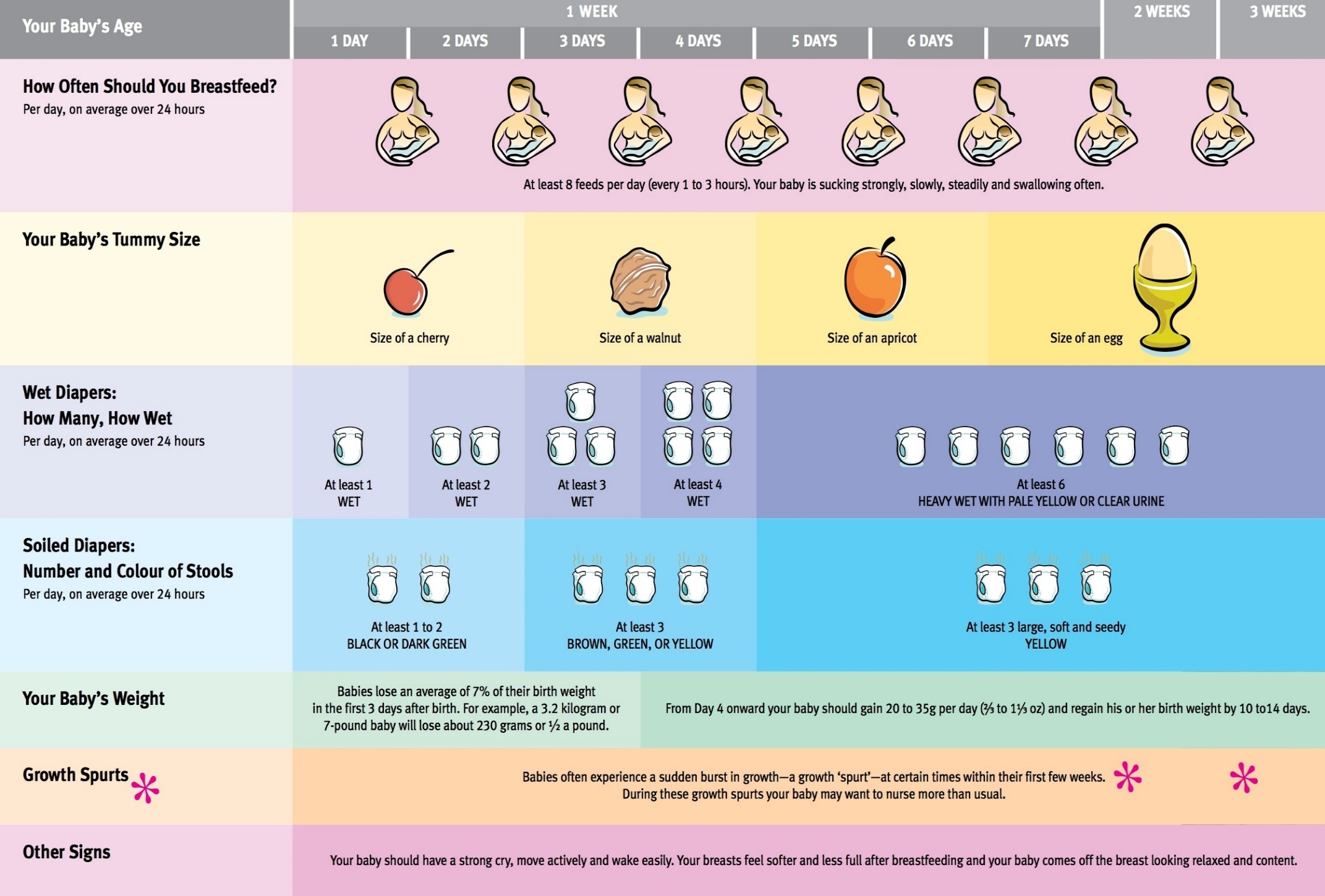 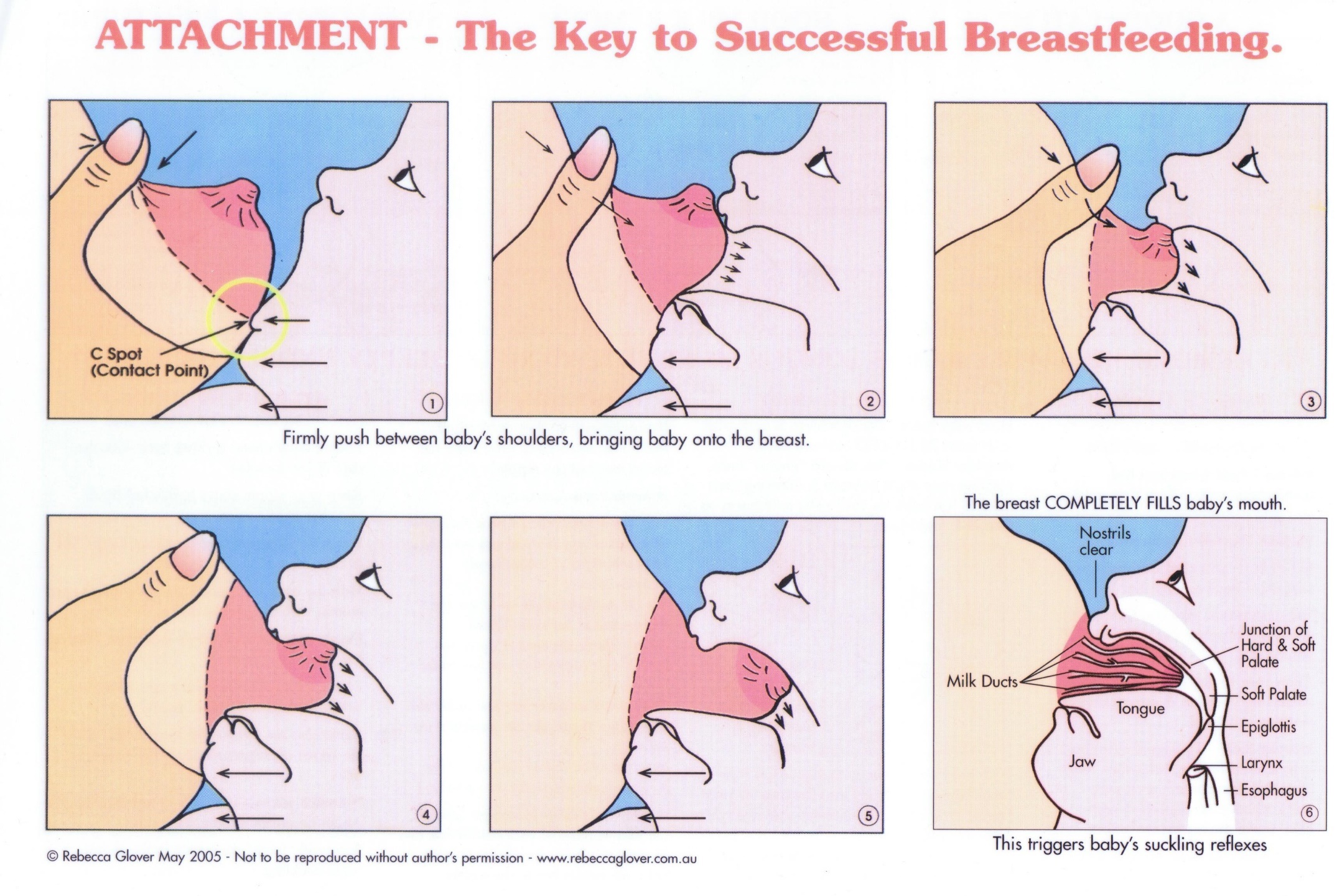 